                                                                   РЕЗЮМЕ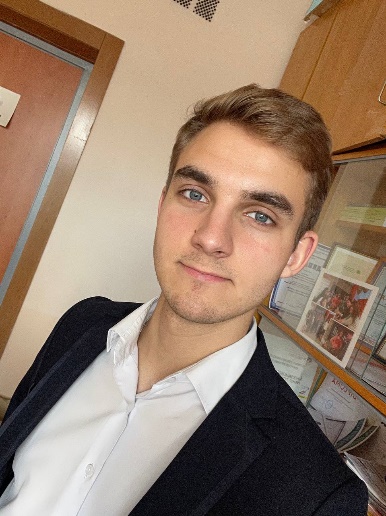 Координаты для связи:перечислите направления деятельности, которые для вас предпочтительны:Ваше образование:Предполагается ли у Вас обязательное распределение после окончания вуза? Да  V                                              Нет    Знания, приобретенные самостоятельно:  Основные предметы по профилю:  Темы курсовых проектов, выполняемых в процессе обучения в ВУЗе:    Владение иностранным языком:	          Знание ПК:   Самопрезентация.Ф.И.О.Василевский Роман АлександровичВасилевский Роман АлександровичВасилевский Роман АлександровичВасилевский Роман АлександровичВасилевский Роман АлександровичДата рождения (дд. мм. гггг.)Дата рождения (дд. мм. гггг.)Дата рождения (дд. мм. гггг.)13.05.2003 13.05.2003 13.05.2003 Место рожденияМесто рожденияМесто рожденияг. Жодиног. Жодиног. ЖодиноАдрес прописки Адрес прописки г. Жодино, пр-т Мира, д. 8, кв. 57г. Жодино, пр-т Мира, д. 8, кв. 57г. Жодино, пр-т Мира, д. 8, кв. 57г. Жодино, пр-т Мира, д. 8, кв. 57Адрес проживания Адрес проживания г. Минск, ул. Чюрлёниса, д.1г. Минск, ул. Чюрлёниса, д.1г. Минск, ул. Чюрлёниса, д.1г. Минск, ул. Чюрлёниса, д.1Вы сейчас проживаете (отметить V)Вы сейчас проживаете (отметить V)в своей квартире  ;           в квартире родителей   в общежитии        ✓;           снимаете квартиру       в своей квартире  ;           в квартире родителей   в общежитии        ✓;           снимаете квартиру       в своей квартире  ;           в квартире родителей   в общежитии        ✓;           снимаете квартиру       в своей квартире  ;           в квартире родителей   в общежитии        ✓;           снимаете квартиру       Гражданство Гражданство РБРБРБРБСемейное положениеСемейное положениене женатне женатне женатДети                   Да            Нет ✓Водительские права     Да ✓      Нет   Водительские права     Да ✓      Нет   Водительские права     Да ✓      Нет   Водительские права     Да ✓      Нет   Автомобиль         Да             Нет ✓  Автомобиль         Да             Нет ✓  Опыт вождения (лет) 2 годаОпыт вождения (лет) 2 годаОпыт вождения (лет) 2 годаОпыт вождения (лет) 2 годаОпыт вождения (лет) 2 годаОпыт вождения (лет) 2 годаМобильный +375299365358Скайп/другоеE-mailpetyavasilevski@mail.ruВайбер/другоемеждународные отношения, инговационный менеджмент, экономикаУчебное заведениеБГТУБГТУБГТУБГТУБГТУФакультетИнженерно-экономический Инженерно-экономический Инженерно-экономический Инженерно-экономический Инженерно-экономический Период обучения2020/2024Форма обучения Форма обучения очнаяочнаяСпециальностьМенеджментМенеджментМенеджментМенеджментМенеджментСпециализацияМеждународный менеджментМеждународный менеджментМеждународный менеджментМеждународный менеджментМеждународный менеджментКвалификацияМенеджер-экономистМенеджер-экономистСредний баллСредний балл7,72021: Написание научной статьи « Advances in science and technology. Market of modern informational technologies» на 72-ой научно-технической конференции учащихся, студентов и магистрантов(награждение грамотой за 2 место).. Продвижение проекта по организации производства белой сажи на «EnergyExpo 2021».2022: Участие в 73-ой научно-технической конференции с темой: «Achievements in the digitalization of the economy» (награждение грамотой за 2 место).Награжден сертификатом участника в республиканском кейс-чемпионате «АГРО 4.0.2023: Участие в 74-ой научно-технической конференции с темой: «Using the latest achievements for the development of the digital economy »ПредметКоличество часовБалл по экзаменуУправление организацией1158Управление персоналом1278Психология управления1759Деловой иностранный язык9510Монополизм и антимонополистическая деятельность белорусского государстваТехнико-экономическое обоснование производства нового вида продукцииВнешнеэкономическая деятельность СООО «Исток Инвест» и основные направления ее совершенствования«Бизнес-план развития ОАО «Пласторг» на 2023 год»Проект производства термостойких полимеровОбоснование путей освоения новых рынков за рубежом в условиях экологической сертификации и развития «зеленой» экономикиБизнес-план инвестиционного проекта «Освоение производства защитной экранирующей ткани» в ООО «Кейлинк – Бел»Инновационный менеджмент современной организации на примере ОАО «Нерудпром»Цифровые технологии управления финансированием инновацийЯзыкстепень владения(А1, A2, B1, B2, C1, С2)Прикладныепрограммыстепень владения(отлично, хорошо, удовл.)устныйВ2MS WORDХорошоАНГЛ.письменныйВ2MS EXCELХорошоустныйА1MS POWERPOINTХорошоИСП.письменныйА1Adobe PremierБазовоустный*ФРАНЦ. /другойписьменный*Могу охарактеризовать себя как ответственный, целеустремленный, организованный студент с аналитическим складом ума.Постоянно принимаю участие в различных научных и общественных мероприятиях. Состою в СНИЭК «Economix». Являюсь членом БРСМ.Харизматичный и коммуникабельный человек, который легко может наладить связь с коллективом.